ПРОГРАММА профилактики учебной неуспешностимуниципального бюджетногообщеобразовательного учреждения города Ростова-на-Дону «Школа № 90 имени Героя Советского Союза Пудовкина П.Г.»на 2022-2023 учебный год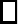 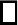 Раздел II. Пояснительная записка. Обоснование проблемыВ настоящее время одна из первоочередных задач работы школы - повышение качества обучения через создание системы глубокого индивидуального учёта знаний учащихся с разным уровнем учебных возможностей в условиях внедрения ФГОС третьего поколения.В течение двух последних лет показатель качества обучения по школе остается стабильным – 38% (на уровне НОО - снижение на 0,8%, на уровне ООО - снижение на 0,9%, на уровне СОО – повышение на 8%). По итогам 2021-2022 учебного года 123 учащихся 5-10 классов остаются в группе резерва ударников, из которых 15 человек имеют по одной «3». Кроме того, в группе резерва отличников остаются 4 учащихся. За два последних учебных года по 11 учебным предметам наблюдается снижение показателя качества. По результатам ОГЭ 2022 года, отмечается снижение качества обучения по математике, обществознанию, географии, информатике. Сравнительный анализ результатов ЕГЭ за два последних года показывает снижение качества подготовки выпускников по математике профильного уровня, химии, физике.Посещение уроков администрацией школы в течение 2021-2022 учебного года (около 150 уроков) показывает, что учителя-предметники испытывают трудности в осуществлении дифференцированного подхода в обучении, развитии функциональной грамотности у школьников в соответствии с требованиями ФГОС в условиях современной цифровой образовательной среды.Таким образом, анализируя работу педколлектива по повышению качества обучения в 2021-2022 году можно отметить, что по итогам учебного года не удалось добиться больших положительных изменений в данном направлении. Доля учащихся, у которых выявлены риски учебной неуспешности составляет 5,0%.Раздел III. Основные направления Программы и механизмы их реализацииРаздел IV. Основные риски Программы и пути их минимизацииРаздел V. Заключительные положенияСрок реализации программы – 1 учебный год. При необходимости в программу могут быть внесены изменения.Дорожная картапо реализации мероприятий программы профилактики учебной неуспешности МБОУ «Школа  № 90» на 2022-2023 учебный годСОГЛАСОВАНОпротокол заседания Совета школы от 31.09.2022 № 1УТВЕРЖДЕНО Приказом  МБОУ «Школа №90» от 31.09.2022 № 266Наименование ПрограммыПрограмма профилактики учебной неуспешности муниципального бюджетного общеобразовательного учреждениягорода Ростова-на-Дону «Школа № 90 имени Героя Советского Союза Пудовкина П.Г.»Основные разработчикимуниципальное бюджетное общеобразовательное учреждение города Ростова-на-Дону «Школа № 90 имени Героя Советского Союза Пудовкина П.Г.»Исполнителимуниципальное бюджетное общеобразовательное учреждение города Ростова-на-Дону «Школа № 90 имени Героя Советского Союза Пудовкина П.Г.»Цели ПрограммыПрофилактика и предотвращение появления низких образовательных результатовПовышение	качества	образовательных	результатовучащихся за счет выстраивания внутришкольной системы профилактики учебной неуспешностиОсновные задачи Программысоздать условия для организации внутришкольной системы эффективной работы с учащимися по профилактике и предотвращению низких образовательных результатовобеспечить учет индивидуальных результатов каждого учащегосявыявить причины затруднений учащихся по результатам мониторинга предметных и метапредметных результатов в рамках внутренней системы оценки качества образованияобеспечить разработку и реализацию индивидуальных планов по ликвидации учебных дефицитов для всех учащихся, имеющих риски учебной неуспешностиобеспечить психолого – педагогическое сопровождение учащихся с рисками учебной неуспешности и их родителей (законных представителей)обеспечить охват учащихся, имеющих риски учебной неуспешности, программами дополнительного образования в соответствии с их потребностями, организация их участия в конкурсах, олимпиадахСроки реализации2022-2023 учебный годОсновные показатели Программы (ожидаемые результаты)доля учащихся, у которых выявлены риски учебной неуспешности – 5%доля учащихся с трудностями в обучении у которых определены причины учебной неуспешности – 100% (от количества учащихся, у которых выявлены риски учебной неуспешности)доля учащихся, имеющих риски учебной неуспешности,для которых разработаны и реализуются индивидуальные планы по ликвидации учебных дефицитов - 100% (от количества учащихся, у которых выявлены риски учебной неуспешности)доля учащихся, имеющих риски учебной неуспешности, посещающих индивидуальные занятия - 100% (от количества учащихся, у которых выявлены риски учебной неуспешности)доля учащихся, демонстрирующих индивидуальный прогресс по достижению учебных результатов- 100% (от количества учащихся, у которых выявлены риски учебной неуспешности)доля        учащихся,    которым      оказана	психолого- педагогическая помощь - 100% (от количества учащихся, у которых выявлены риски учебной неуспешности)доля родителей (законных представителей) учащихся, вовлеченных в мероприятия по профилактике учебной неуспешности - 100% (от количества учащихся, у которых выявлены риски учебной неуспешности)доля учащихся, имеющих риски учебной неуспешности, охваченных программами дополнительного образования в соответствии с их потребностями - 100% (от количества учащихся, у которых выявлены риски учебной неуспешности)доля учащихся, имеющих риски учебной неуспешности, принявших участие в конкурсах - 100% (от количества учащихся, у которых выявлены риски учебной неуспешности)доля педагогических работников, вовлеченных в мероприятия по внедрению и распространению успешного педагогического опыта по профилактике учебной неуспешности – 60%Перечень разделов ПрограммыРаздел I. Паспорт ПрограммыРаздел II. Пояснительная записка. Обоснование проблемы Раздел III. Основные направления Программы и механизмы их реализации.Раздел IV. Основные риски Программы и пути их минимизации Раздел V. Заключительные положенияПриложение («дорожная карта»)Ожидаемые результаты реализации Программы.сформирована и функционирует внутришкольная система эффективной работы с учащимися и их родителями (законными представителями) по профилактике ипредотвращению низких образовательных результатовОжидаемые результаты реализации Программы.повышение качества образовательных результатовОжидаемые результаты реализации Программы.снижение уровня учебной неуспешностиОжидаемые результаты реализации Программы.совершенствование	профессиональной	компетентности	иОжидаемые результаты реализации Программы.профессионального	роста	педагогов	школы	по	вопросамОжидаемые результаты реализации Программы.профилактики учебной неуспешности1. Координация и управление1.1. Определение ответственного координатора Программы на школьном уровне.1.2. Разработка и реализация Программы2. Повышение профессиональной компетентности педагогических и управленческих кадров2.1. Разработка и реализация перспективного плана повышения квалификации по вопросам профилактики и преодоления школьной неуспешности3. Методическое обеспечение3.1. Планирование и организация методической работы школы, организация работы проблемных групп и школьных методических объединений учителей повопросам профилактики и преодоления школьной неуспешности3.2. Анализ результатов образовательной деятельности школы. Выявление учащихся с трудностями в обучении, определение причин учебной неуспешности.4. Мониторинг4.1. Проведение мониторинга реализации Программы. Внесение необходимых изменений.5. Методы сбора информации5.1. Анализ результатов мониторинга образовательной деятельности,динамики показателей качества образования в рамках школьной системы оценки качества образования5.2. Анализ уровня профессиональной компетентности и профессионального роста педагогов школы.5.3. Анализ результатов диагностических исследований учащихся и родителей (законных представителей)Основные рискиПути их минимизацииНеготовность коллектива школы к преобразованиям, направленным на устранение существующих проблемРазработка реалистичной ПрограммыНедостаточная квалификация педагогов школы, низкая мотивация на повышение профессионального уровняОрганизация повышения квалификации, вовлечение в различные формы методической работы на разных уровнях.Организация эффективной работы с молодыми специалистами, системы наставничества.Применение методов материального и морального стимулирования педагогов.Высокий	уровень	педагогической нагрузки учителей-предметниковОптимизация педагогической нагрузки учителей-предметников при составлении расписания уроковНедостаточная оперативность при корректировке плана реализации ПрограммыОперативный	мониторинг выполнения мероприятий ПрограммыОтсутствие заинтересованности у родителей (законных представителей) учащихсяИнформирование родителей о деятельности школы по профилактике и преодолению учебной неуспешности. Привлечение родителей к планированию и проведению совместных мероприятий.Выявление уровня удовлетворенности родителей (законных представителей) организацией образовательной деятельности школы№МероприятиеСроки выполненияОтветственныйПоказатели1. Организационные мероприятия1. Организационные мероприятия1. Организационные мероприятия1. Организационные мероприятия1. Организационные мероприятия1.1Определение координатора Программы наСентябрь 2022 г.Шевякова Л.Г.,заместитель директора по учебно-воспитательной работе Челенкова В.М., заместитель директора по учебно-воспитательной работе Дочиева И.А., методист Гранкина Л.А., 1.1школьном уровне.Сентябрь 2022 г.директор 1.1Сентябрь 2022 г.1.2Разработка ПрограммыАвгуст-Сентябрь 2022 г.администрацияПриказ об утверждении Программы профилактики школьнойнеуспешности от31.08.22 г № 2661.3Проведение мониторинга реализации Программы. Внесение необходимых измененийВ течении годаадминистрацияНаличие объективной информации	о качестве	и1.3В течении годаадминистрациярезультативности принимаемых мер1.3В течении годаадминистрация1.4Анализ результатов реализации Программы по итогам учебного годаИюнь 2023 г.администрацияНаличие объективной информации о результатахреализации мероприятийпрограммы, их эффективности2. Организационно-методическое сопровождение.Мероприятия, направленные на повышение профессиональной компетентности педагогических и управленческих кадров2. Организационно-методическое сопровождение.Мероприятия, направленные на повышение профессиональной компетентности педагогических и управленческих кадров2. Организационно-методическое сопровождение.Мероприятия, направленные на повышение профессиональной компетентности педагогических и управленческих кадров2. Организационно-методическое сопровождение.Мероприятия, направленные на повышение профессиональной компетентности педагогических и управленческих кадров2. Организационно-методическое сопровождение.Мероприятия, направленные на повышение профессиональной компетентности педагогических и управленческих кадров2.1Анализ	работы	школы	повопросам профилактики и предупреждения учебной неуспешности	Июнь 2022 г.Шевякова Л.Г., директорзаместители директора по учебно-воспитательной работе,Наличие	объективной информации об уровне профилактики	и предупреждения учебной неуспешности2.1Июнь 2022 г.руководители ШМО, руководители проблемных групп2.2Анализ	образовательной	деятельностишколы. Анализ	результатов мониторинга предметных	 и метапредметных	результатов в рамках внутренней системы оценки качества образования	В конце учебной четверти, годазаместители директора по учебно-воспитательной работе, руководители ШМОВыявлены	проблемы(затруднения)	в организации	и осуществлении образовательной деятельности, определены направления для2.2В конце учебной четверти, годаустранения выявленных пробелов. Выявлены учащиеся,	имеющиериски учебной неуспешности2.3Разработка	перспективного	плана повышения квалификации.Организация	повышения	квалификации педагогов школы.В течение учебного годаШевякова Л.Г., директорзаместитель директора по учебно-воспитательной работе Челенкова В.М., заместитель директора по учебно-воспитательной работе Дочиева И.А., методист Гранкина Л.А., В школе разработан и реализуетсяперспективный	план повышенияквалификации.Обеспечены условия для	обучения руководителя		и педагогов на курсах повышенияквалификации.2.4Разработка плана методической работы с учетом	результатов	анализа уровня организации работы школы по вопросам профилактики и предупреждения учебной неуспешности	Август 2022 г.Шевякова Л.Г., директорзаместитель директора по учебно-воспитательной работе Челенкова В.М., заместитель директора по учебно-воспитательной работе Дочиева И.А., методист Гранкина Л.А., В школе разработан и реализуется	план методической работы. Обеспечено методическое сопровождение деятельности по предупреждению и профилактике учебной неуспешности2.5Проведение методических мероприятий для педагогов с целью распространения эффективного педагогического опыта:Педсовет «Поиск эффективных путей повышение качества обучения в условиях реализации обновленных ФГОС»Семинар	«Организация дифференцированного обучения с помощью цифровых инструментов»Педсовет	«Формирование цифровой грамотности с учетом требований ФГОС»Декада открытых уроков  по теме«Формирование цифровой грамотности с учетом требований ФГОС»Семинар «Современный урок в свете внедрения ФГОС 3 поколения»Педсовет	«Формирование метапредметных навыков у учащихся во внеурочной деятельности: учебно- исследовательская и проектная деятельность»Май 2022Декабрь 2022Август 2023Декабрь 2022-Апрель 2023Февраль 2023Май 2023заместитель директора по учебно-воспитательной работе Челенкова В.М., заместитель директора по учебно-воспитательной работе Дочиева И.А., методист Гранкина Л.А., учителя-предметникиПовышение квалификации педагогов по вопросам профилактики	и предупрежденияучебной неуспешности. Повышение качества преподавания	икачества обучения за счет использования эффективныхсовременных методов и технологий обучения.«Формирование функциональной грамотности учащихся на уровне ООО и СОО. Читательская грамотность»,«Формирование функциональной грамотности учащихся на уровне НОО, читательская грамотность»«Формирование функциональной грамотности учащихся на уровне ООО и СОО. Математическая грамотность»«Формирование функциональной грамотности учащихся на уровне НОО.	Математическая грамотность.»«Формирование функциональной грамотности учащихся на уровне ООО и СОО. Естественно-научная грамотность»«Формирование основ финансовой грамотности	у	младших школьников».Обмен опытом работы учителей- предметников в рамках проведения школьных методических объединений (взаимопосещение уроков/ представление опыта работы в рамках ШМО, разработка и реализация школьных инновационныхпроектов, направленных на повышение качества образования)1 раз в четвертьВ течение учебного годаУчителя-предметникиРуководители ШМОУчастие учителей-предметников в проведении методических мероприятий (семинаров, конференций, мастер- классов,	научно-практических конференций и т.п.) на городском уровнеВ течение учебного годаметодист Гранкина Л.А., руководители ШМОПовышение квалификации педагогов по вопросам профилактики	и предупрежденияучебной неуспешности. Повышение качества преподавания	икачества обучения за счет использования эффективныхсовременных методов и технологий обучения.2.6Изучение      на      заседаниях       ШМО«Методических рекомендаций по преподаванию учебных предметов в образовательных организациях с высокой долей учащихся с рисками учебной неуспешности», размещенные на сайте ФГБНУ «Федеральный институт педагогических измерений» (ФИПИ)Сентябрь – октябрь 2022Руководители ШМОПовышение	уровня компетентности педагогов по вопросам профилактики		и предупрежденияучебной неуспешности.3. Мероприятия, направленные на повышение качества образования, снижение уровня учебной неуспешности3. Мероприятия, направленные на повышение качества образования, снижение уровня учебной неуспешности3. Мероприятия, направленные на повышение качества образования, снижение уровня учебной неуспешности3. Мероприятия, направленные на повышение качества образования, снижение уровня учебной неуспешности3. Мероприятия, направленные на повышение качества образования, снижение уровня учебной неуспешности3.1Организация	психологического мониторинга		(проведение психологической	диагностики учащихся, создание	банка психологическихданных	учащихся	с	рисками	учебной неуспешности,		проектированиеВ течение учебного годаШевякова Л.Г., директорзаместитель директора по учебно-воспитательной работе Челенкова В.М., заместитель директора по учебно-воспитательной работе Дочиева И.А., методист Гранкина Л.А. Наличие объективной информации	об учащихся, имеющих риски учебнойнеуспешностииндивидуальной	психологической	и педагогической траектории учащегося).Проведение классификации учащихся с рисками	учебной	неуспешности	всоответствии с причинами затрудненийпедагог-психолог 3.2Организация		обучения	с	учетом индивидуализации,						учета индивидуальных результатов учащихся в целях		поддержки		(формирования) учебной	и		познавательной		мотивации, предупреждения учебной неуспешности. Разработка и реализация индивидуальных планов по ликвидации учебных дефицитов для	всех		учащихся,	имеющих		риски учебной неуспешностиВ течение учебного годаШевякова Л.Г., директорзаместитель директора по учебно-воспитательной работе Челенкова В.М., заместитель директора по учебно-воспитательной работе Дочиева И.А., методист Гранкина Л.А., учителя-предметникиУменьшениеколичества	учащихся, испытывающихтрудности в обучении. Увеличение количества учащихся,демонстрирующихиндивидуальный прогресс	подостижению	учебныхрезультатов3.3Организация и осуществление психологической поддержки учащихся, имеющих риски учебной неуспешности. Оказание адресной специализированной поддержки учащимся, проживающим в сложных социально-экономических условиях (при наличии)В	течение	учебного годаШевякова Л.Г., директорзаместитель директора по учебно-воспитательной работе Челенкова В.М., заместитель директора по учебно-воспитательной работе Дочиева И.А., методист Гранкина Л.А., классные руководители, педагог-психологУменьшениеколичества		учащихся, имеющих	рискиучебнойнеуспешности, имеющих	низкую школьную мотивациюсоциальный	педагог,учителя-предметники3.4Внедрение	эффективныхсовременных образовательных технологий и приемов в урочной и внеурочной деятельностиВ	течение учебного годаШевякова Л.Г., директорзаместитель директора по учебно-воспитательной работе Челенкова В.М., заместитель директора по учебно-воспитательной работе Дочиева И.А., методист Гранкина Л.А., Повышение образования количества имеющих риски учебно неуспешности3.5День ДРК «Индивидуализация и дифференциация в образовательной деятельности учителя как инструмент повышения качества обучения в рамках реализации обновленных ФГОС»Декабрь 2022Шевякова Л.Г., директорзаместитель директора по учебно-воспитательной работе Челенкова В.М., заместитель директора по учебно-воспитательной работе Дочиева И.А., методист Гранкина Л.А., Наличие объективной информации	об учащихся, имеющих риски учебнойнеуспешности Уменьшениеколичества		учащихся, имеющих	рискиучебной неуспешности, имеющих	низкую школьную мотивацию Повышение качества преподавания	икачества		обучения	за счет	использования эффективных современных методов и технологий обучения.3.6Диагностика	читательской, математической, естественно-научной грамотности в 2, 3, 4, 5, 7,8,11 классахДекабрь 2022Шевякова Л.Г., директорзаместитель директора по учебно-воспитательной работе Челенкова В.М., заместитель директора по учебно-воспитательной работе Дочиева И.А., методист Гранкина Л.А.. Наличие объективной информации	об учащихся, имеющих риски учебнойнеуспешности Уменьшениеколичества		учащихся, имеющих	рискиучебной неуспешности, имеющих	низкую школьную мотивацию Повышение качества преподавания	икачества		обучения	за счет	использования эффективных современных методов и технологий обучения.3.7Административные контрольные срезы во 2-11 классахВ	течениеУчебного годаШевякова Л.Г., директорзаместитель директора по учебно-воспитательной работе Челенкова В.М., заместитель директора по учебно-воспитательной работе Дочиева И.А., методист Гранкина Л.А., Руководители ШМОНаличие объективной информации	об учащихся, имеющих риски учебнойнеуспешности Уменьшениеколичества		учащихся, имеющих	рискиучебной неуспешности, имеющих	низкую школьную мотивацию Повышение качества преподавания	икачества		обучения	за счет	использования эффективных современных методов и технологий обучения.3.7Административные контрольные срезы во 2-11 классахВ	течениеУчебного годаШевякова Л.Г., директорзаместитель директора по учебно-воспитательной работе Челенкова В.М., заместитель директора по учебно-воспитательной работе Дочиева И.А., методист Гранкина Л.А., Руководители ШМО3.8Классно-обобщающий контроль в 1, 5, 9,10, 11 классахВ	течениеУчебного годаШевякова Л.Г., директорзаместитель директора по учебно-воспитательной работе Челенкова В.М., заместитель директора по учебно-воспитательной работе Дочиева И.А., методист Гранкина Л.А. 3.9Проверка электронных журналов	1-11 классовВ	течение	учебного годаЗаместители директора  3.10Организация обучения учащихся, умеющих риски учебной неуспешности, по программами дополнительного образования в соответствии с их потребностям.Организация их участия в конкурсном движении школыВ	течение	учебного годаЗаместители директора,  учителя-предметники, классные руководителиУменьшениеколичества учащихся, имеющих	риски учебнойнеуспешности, имеющих	низкую школьную мотивацию3.12Анализ результатов оценочных процедур.Проведение анализа динамики показателей качества образования в рамках внутренней системы оценки качества образования.Апрель – июнь 2023;в течение2022-2023	учебного годаШевякова Л.Г., директорзаместитель директора по учебно-воспитательной работе Челенкова В.М., заместитель директора по учебно-воспитательной работе Дочиева И.А., методист Гранкина Л.А. Повышение качества образования за счет повышениярезультативностидеятельности школы (результатов	по итогам ГИА, ВПР), а также по итогамучебного года.Уменьшениеколичества	учащихся, имеющих рискиучебной неуспешности4. Мероприятия, направленные на психолого-педагогическое сопровождение родителей (законных представителей)учащихся.4. Мероприятия, направленные на психолого-педагогическое сопровождение родителей (законных представителей)учащихся.4. Мероприятия, направленные на психолого-педагогическое сопровождение родителей (законных представителей)учащихся.4. Мероприятия, направленные на психолого-педагогическое сопровождение родителей (законных представителей)учащихся.4. Мероприятия, направленные на психолого-педагогическое сопровождение родителей (законных представителей)учащихся.Мероприятия, направленные повышение уровня заинтересованности родителей(законных представителей) учащихсяМероприятия, направленные повышение уровня заинтересованности родителей(законных представителей) учащихсяМероприятия, направленные повышение уровня заинтересованности родителей(законных представителей) учащихсяМероприятия, направленные повышение уровня заинтересованности родителей(законных представителей) учащихсяМероприятия, направленные повышение уровня заинтересованности родителей(законных представителей) учащихся4.1Проведение диагностики с цельювыявления запроса родителей (законных представителей) на получение психолого-педагогических знаний с целью оказания помощи детям струдностями в обученииВ течение учебного годаШевякова Л.Г., директорзаместитель директора по учебно-воспитательной работе Челенкова В.М., заместитель директора по учебно-воспитательной работе Дочиева И.А., методист Гранкина Л.А. педагог-психологНаличие объективной информации об уровне ожидания родителей по поводушкольной успеваемости ребенка4.2Разработка плана индивидуального психологического консультирования родителей. Оказанием индивидуальной психологической помощи по вопросам предупреждения и профилактикиучебной неуспешностиВ течение учебного годаШевякова Л.Г., директорзаместитель директора по учебно-воспитательной работе Челенкова В.М., заместитель директора по учебно-воспитательной работе Дочиева И.А., методист Гранкина Л.А. педагог-психологПовышение уровня компетентности родителей (законных представителей) по вопросам профилактики и предупрежденияучебнойнеуспешности у детей4.3Проведение мероприятий родительского всеобуча (родительские собрания,консультации, индивидуальные беседы) по вопросам предупрежденияи	профилактики	учебной неуспешностиВ течение учебного годаШевякова Л.Г., директорзаместитель директора по учебно-воспитательной работе Челенкова В.М., заместитель директора по учебно-воспитательной работе Дочиева И.А., методист Гранкина Л.А. педагог-психолог,классные руководителиПовышение	уровня информированности родителей.Уменьшениеколичества конфликтных ситуаций4.4Организация совместной работы управляющего совета и педагогов школы по вопросам предупреждения и профилактики учебной неуспешностиВ течение учебного годаШевякова Л.Г., директорзаместитель директора по учебно-воспитательной работе Челенкова В.М., заместитель директора по учебно-воспитательной работе Дочиева И.А., методист Гранкина Л.А. педагог-психолог,классные руководителиПовышение	уровня информированности родителей.